МІНІСТЕРСТВО ОСВІТИ І НАУКИ УКРАЇНИНАЦІОНАЛЬНИЙ ТЕХНІЧНИЙ УНІВЕРСИТЕТ«ДНІПРОВСЬКА ПОЛІТЕХНІКА»Кафедра іноземних мовРОБОЧА ПРОГРАМА НАВЧАЛЬНОЇ ДИСЦИПЛІНИ«Іноземна мова професійного спрямування (англійська/німецька/французька)»Викладачі: доц. Лапіна В.О., ст. викл. Заболотнікова В.В.Пролонговано: на 20__-__ н.р. __________(___________) «__»___ 20__ р.(підпис, ПІБ, дата)                           на 20__-__ н.р. __________(___________) «__»___ 20__ р.(підпис, ПІБ, дата)ДніпроНТУ «ДП»2021Робоча програма навчальної дисципліни «Іноземна мова професійного спрямування (англійська/німецька/французька)» для бакалаврів освітньо-професійної програми 052 Політологія / Нац. техн. ун-т. «Дніпровська політехніка», каф. іноземних мов. – Д. : НТУ «ДП», 2021. – 22 с.Розробники: Кострицька Світлана Іванівна – професор, зав. кафедри іноземних мов,Зуєнок Ірина Іванівна – доцент кафедри іноземних мов,Заболотнікова Валентина Василівна – старший викладач кафедри іноземних мов.Робоча програма регламентує:– мету дисципліни;– дисциплінарні результати навчання, сформовані на основі трансформації очікуваних результатів навчання освітньої програми;– базові дисципліни;– обсяг і розподіл за формами організації освітнього процесу та видами навчальних занять;– програму дисципліни (тематичний план за видами навчальних занять);– алгоритм оцінювання рівня досягнення дисциплінарних результатів навчання (шкали, засоби, процедури та критерії оцінювання);– інструменти, обладнання та програмне забезпечення;– рекомендовані джерела інформації.Робоча програма призначена для реалізації компетентістного підходу під час планування освітнього процесу, викладання дисципліни, підготовки здобувачів вищої освіти до контрольних заходів, контролю провадження освітньої діяльності, внутрішнього та зовнішнього контролю забезпечення якості вищої освіти, акредитації освітніх програм у межах спеціальності.Робоча програма буде в пригоді для формування змісту підвищення кваліфікації науково-педагогічних працівників кафедр університету.Робочу програму представлено до розгляду методичною комісією кафедри, схвалено і затверджено на засіданні кафедри іноземних мов (протокол № 10  від  01.09.2021р.)Погоджено рішенням науково-методичної комісії за спеціальністю 052 Політологія (протокол №  від      .2021).ЗМІСТВСТУП	41 ГАЛУЗЬ ВИКОРИСТАННЯ	42 ОЧІКУВАНІ ДИСЦИПЛІНАРНІ РЕЗУЛЬТАТИ НАВЧАННЯ	53 ОБСЯГ І РОЗПОДІЛ ЗА ФОРМАМИ ОРГАНІЗАЦІЇ ОСІТНЬОГО ПРОЦЕСУ ТА ВИДАМИ НАВЧАЛЬНИХ ЗАНЯТЬ	 74 ПРОГРАМА ДИСЦИПЛІНИ ЗА ВИДАМИ НАВЧАЛЬНИХ ЗАНЯТЬ	76 ЗАВДАННЯ ДЛЯ САМОСТІЙНОЇ РОБОТИ	117 ОЦІНЮВАННЯ РЕЗУЛЬТАТІВ НАВЧАННЯ	127.1 Шкали	137.2 Засоби та процедури	137.3 Критерії	148 ІНСТРУМЕНТИ, ОБЛАДНАННЯ ТА ПРОГРАМНЕ ЗАБЕЗПЕЧЕННЯ	189 РЕКОМЕНДОВАНІ ДЖЕРЕЛА ІНФОРМАЦІЇ	189.1 Основна література	189.2 Допоміжна література	209.3 Інформаційні ресурси	191 МЕТА НАВЧАЛЬНОЇ ДИСЦИПЛІНИВ освітньо-професійній програмі НТУ «Дніпровська політехніка» спеціальності 052 Політологія здійснено розподіл результатів навчання за організаційними формами освітнього процесу. Зокрема, до дисципліни «Іноземна мова професійного спрямування (англійська/німецька/французька)» віднесені такі результати навчання:Мета дисципліни «Іноземна мова професійного спрямування (англійська/німецька/французька)» – розвиток у студентів здатності іншомовного спілкування в типових академічних і професійних ситуаціях шляхом формування комунікативної мовленнєвої компетентності на рівні В2 за Глобальною шкалою . Реалізація мети вимагає трансформації програмних результатів навчання в дисциплінарні, та відбір змісту навчальної дисципліни за цим критерієм.1 ГАЛУЗЬ ВИКОРИСТАННЯРобоча програма поширюється на кафедри, яким доручено викладання навчальної дисципліни наказом ректора.Робоча програма призначена для:– реалізації компетентнісного підходу при формуванні структури та змісту дисципліни;– внутрішнього та зовнішнього контролю якості підготовки фахівців;– акредитації освітньої програми за спеціальністю.Робоча програма встановлює:– обсяг та терміни викладання дисципліни;– умовні позначення при викладанні дисципліни;– очікувані дисциплінарні результати навчання;– тематичний план та розподіл обсягу за видами навчальної діяльності;– вимоги до структури і змісту індивідуальних завдань;– завдання для самостійної роботи здобувача;– узагальнені засоби діагностики, критерії та процедури оцінювання навчальних досягнень здобувачів;– склад комплексу навчально-методичного забезпечення навчальної дисципліни;– рекомендовану літературу.2 ОЧІКУВАНІ ДИСЦИПЛІНАРНІ РЕЗУЛЬТАТИ НАВЧАННЯОчікувані дисциплінарні результати навчання надані у таблиці 2.1.Таблиця 2.1 – Очікувані дисциплінарні результати навчання з дисципліни «Іноземна мова професійного спрямування (англійська/німецька/французька)»3 ОБСЯГ І РОЗПОДІЛ ЗА ФОРМАМИ ОРГАНІЗАЦІЇ ОСІТНЬОГО ПРОЦЕСУ ТА ВИДАМИ НАВЧАЛЬНИХ ЗАНЯТЬ4 ПРОГРАМА ДИСЦИПЛІНИ ЗА ВИДАМИ НАВЧАЛЬНИХ ЗАНЯТЬТематичний план та розподіл обсягу часу за видами навчальних занять для денної форми навчання наведений у таблиці 4.1.Таблиця 5.1 – Тематичний план та розподіл обсягу часу за видами навчальних занять з дисципліни «Іноземна мова професійного спрямування (англійська/німецька/французька)» для денної форми навчання5 ЗАВДАННЯ ДЛЯ САМОСТІЙНОЇ РОБОТИЗавдання для самостійної роботи виконуються протягом кожного модуля і подаються наприкінці кожного модуля у вигляді звітів про виконану самостійну роботу, оформлених як Досьє Європейського Мовного портфелю.Мета завдань:1) узагальнення компетентностей, набутих за час навчання протягом модуля;2) розвиток здатності до застосування знань і вмінь, отриманих протягом курсу дисципліни, для виконання завдань у реальному житті, використовуючи іноземну мову і вміння, розвинуті протягом кожного модуля;5.1 Завдання для самостійної роботи здобувачаОсновні завдання для самостійної роботи:1) попереднє опрацювання інформаційного забезпечення за кожним модулем (темою);2) підготовка до поточного контролю;3) виконання індивідуального завдання;4) підготовка до захисту індивідуального завдання;5) підготовка до підсумкового контролю. 5.2 Вимоги до індивідуальних завданьПроектна робота	Протягом курсу за темами модулів планується виконання низки проектних робіт (відповідно до вступного рівня володіння мовою та прогресом оволодіння мовою).Мета проектних робіт (якщо виконується):1) узагальнення компетентностей, набутих за час навчання, шляхом комплексного виконання конкретного фахового та/або соціального завдання з використанням іноземної мови;2) розвиток здатності до застосування знань, засвоєних при вивченні дисципліни «Іноземна мова професійного спрямування», для виконання конкретних проектів;3) набуття навичок роботи в команді, розподілу обов’язків, вміння управління часом, візуалізації фахової інформації тощо, виконання завдань за допомогою ІКТ;4) розвиток критичного мислення, рефлексії, аналізу, самоаналізу, сортування та класифікації інформації, оцінювання та креативності, тобто застосування на практиці вмінь фахівців 21-го сторіччя.З огляду на визначенні в проектному завданні умови виконання проекту належить здійснити такі операції:скласти схему взаємозв’язків і взаємодії своєї академічної групи, визначивши перед цим особистісні характеристики кожного (Проектна робота з розробки «Дерево групи»);заповнити таблицю інформацією, вилученою з різних джерел інформації, включаючи Інтернет, та з обміну особистим досвідом подорожування по Україні і за кордоном, використовуючи іноземну мову та її функціональні зразки, провести порівняльний аналіз;обрати літературу за темою або фахом, використовуючи вміння і стратегії читання та опрацювання літератури за фахом, вміння конспектувати і складати нотатки усного виступу-презентації;розробити критерії відбору кандидатів за обраною рекламою, використовуючи знання про процедуру працевлаштування, вміння пошуку і обробки інформації за фахом, підготувати запитання для співбесіди з кандидатом на основі аналізу прослуханих співбесід і літератури, обраною за темою «Аплікаційна процедура». Процедура працевлаштування (моделювання відбору кандидатів під час процедури працевлаштування).Окрім виконання перелічених робіт, під час використання іншомовних джерел інформації студент має продемонструвати комунікативну мовленнєву компетентність в таких питаннях:– класифікація, сортування та аналіз інформації та використання необхідних мовленнєвих засобів і знань про особливості законодавства країни, мова якої вивчається;– стратегії, вміння та навички як рецептивних мовленнєвих вмінь, так і продуктивних, дискурс і принципи побудови академічних і фахових усних і писемних текстів;–  аналітичне та критичне мислення, що характеризує ступінь готовності студентів до використання іноземної мови в професійних ситуаціях та/або його автономності і незалежності від викладача, необхідних для забезпечення ефективного спілкування іноземною мовою у майбутньому професійному середовищі;– особливості і правила роботи з іншомовними джерелами, вміння навігації по іншомовним текстам, використовуючи знання про різні жанрові особливості, побудувати карту мислення за інформацією, вилученою із усних та/або письмових текстів різних жанрів.6 ОЦІНЮВАННЯ РЕЗУЛЬТАТІВ НАВЧАННЯСертифікація досягнень здобувачів вищої освіти здійснюється за допомогою прозорих процедур, що ґрунтуються на об’єктивних критеріях відповідно до Положення університету «Про оцінювання результатів навчання здобувачів вищої освіти».Досягнутий рівень компетентностей відносно очікуваних, що ідентифікований під час контрольних заходів, відображає реальний результат навчання здобувача вищої освіти за дисципліною.6.1 ШкалиОцінювання навчальних досягнень здобувачів вищої освіти НТУ «ДП» здійснюється за рейтинговою (100-бальною) та конвертаційною шкалами. Остання необхідна для конвертації оцінок здобувачів вищої освіти різних закладів (таблиця 6.1).Таблиця 6.1 – Шкали оцінювання навчальних досягнень здобувачів вищої освіти НТУ «ДП»Кредити навчальної дисципліни зараховується, якщо здобувач вищої освіти отримав підсумкову оцінку не менше 60-ти балів. Нижча оцінка вважається академічною заборгованістю, що підлягає ліквідації відповідно до Положення про організацію освітнього процесу НТУ «ДП».6.2 Засоби та процедуриЗміст засобів діагностики спрямовано на контроль рівня сформованості знань, умінь, комунікації, автономності та відповідальності здобувача вищої освіти за вимогами 6-го кваліфікаційного рівня НРК під час демонстрації регламентованих робочою програмою результатів навчання.Здобувач вищої освіти на контрольних заходах має виконувати завдання, орієнтовані виключно на демонстрацію дисциплінарних результатів навчання (розділ 4).Засоби діагностики, що надаються здобувачам вищої освіти на контрольних заходах у вигляді завдань для поточного та підсумкового контролю, формуються шляхом конкретизації вихідних даних та способу демонстрації дисциплінарних результатів навчання.Засоби діагностики (контрольні завдання) для поточного та підсумкового контролю дисципліни затверджуються кафедрою. Види засобів діагностики та процедур оцінювання для поточного та підсумкового контролю дисципліни подано у таблиці 6.2. Таблиця 6.2 – Засоби діагностики та процедури оцінюванняПрактичні заняття оцінюються якістю виконання контрольного або індивідуального завдання.Якщо зміст певного виду занять підпорядковано декільком складовим опису кваліфікаційного рівня, то інтегральне значення оцінки може визначатися з урахуванням вагових коефіцієнтів, що встановлюються викладачем.За наявності рівня результатів поточних контролів з усіх видів навчальних занять не менше 60 балів, підсумковий контроль здійснюється без участі здобувача вищої освіти шляхом визначення середньозваженого значення поточних оцінок.Незалежно від результатів поточного контролю кожен здобувач вищої освіти під час екзамену має право виконувати ККР, яка містить завдання, що охоплюють ключові дисциплінарні результати навчання.Кількість конкретизованих завдань ККР повинна відповідати відведеному часу на виконання. Кількість варіантів ККР має забезпечити індивідуалізацію завдання.Значення оцінки за виконання ККР визначається середньою оцінкою складових (конкретизованих завдань) і є остаточним.Інтегральне значення оцінки виконання ККР може визначатися з урахуванням вагових коефіцієнтів, що встановлюється кафедрою для кожної складової опису кваліфікаційного рівня НРК.6.3 КритеріїРеальні результати навчання здобувача вищої освіти ідентифікуються та вимірюються відносно очікуваних під час контрольних заходів за допомогою критеріїв, що описують дії здобувача вищої освіти для демонстрації досягнення результатів навчання.Для оцінювання виконання контрольних завдань під час поточного контролю практичних занять в якості критерія використовується коефіцієнт засвоєння, що автоматично адаптує показник оцінки до рейтингової шкали:Оi = 100 a/m,де a – число правильних відповідей або виконаних суттєвих операцій відповідно до еталону рішення; m – загальна кількість запитань або суттєвих операцій еталону.Комплексні контрольні роботи та/або індивідуальні завдання оцінюються експертно за допомогою критеріїв, що характеризують співвідношення вимог до рівня компетентностей і показників оцінки за рейтинговою шкалою.Зміст критеріїв спирається на компетентністні характеристики, визначені НРК для рівня бакалавра вищої освіти (подано у таблиці 7.3).Таблиця 6.3 – Загальні критерії досягнення результатів навчання для 6-го кваліфікаційного рівня за НРК7 ІНСТРУМЕНТИ, ОБЛАДНАННЯ ТА ПРОГРАМНЕ ЗАБЕЗПЕЧЕННЯТехнічні засоби навчання.Дистанційна платформа MOODLЕ.8 РЕКОМЕНДОВАНІ ДЖЕРЕЛА ІНФОРМАЦІЇ8.1 Основна література1. Англійська мова для навчання і роботи: навч. посіб. у 4 т. Т. 1. Спілкування в соціальному, академічному та професійному середовищі = English for Study and Work: Coursebook in 5 books. Book 1 Socialising in Academic and Professional Environment / С.І. Кострицька, І.І. Зуєнок, О.Д. Швець, Н.В. Поперечна; М-во освіти і науки України, Нац. гірн. ун-т. – Д. : НГУ, 2014. – 155 с.2. Англійська мова для навчання і роботи: підручник. у 4 т. Т. 2. Стратегії пошуку інформації в іншомовних друкованих та електронних професійно-орієнтованих джерелах та дослідження іншомовних джерел інформації. = English for Study and Work: Coursebook in 4 books. Book 2 Obtaining and Processing Information for Specific Purposes / С.І. Кострицька, І.І. Зуєнок, О.Д. Швець, Н.В. Поперечна; М-во освіти і науки України, Нац. гірн. ун-т. – Д. : НГУ, 2015. – 192 с.3. Англійська мова для навчання і роботи: підручник. у 4 т. Т. 3. Стратегії пошуку інформації в іншомовних друкованих та електронних професійно-орієнтованих джерелах та дослідження іншомовних джерел інформації. = English for Study and Work: Coursebook in 4 books. Book 3 Obtaining and Processing Information for Specific Purposes / С.І. Кострицька, І.І. Зуєнок, О.Д. Швець, Н.В. Поперечна; М-во освіти і науки України, Нац. гірн. ун-т. – Д. : НГУ, 2015. – 192 с.4. Англійська мова для навчання і роботи: підручник. у 4 т. Т.4. Професійне іншомовне письмо.. = English for Study and Work: Coursebook in 4 books. Book 4 Communicating in Writing/ С.І. Кострицька, І.І. Зуєнок, О.Д. Швець, Н.В. Поперечна; М-во освіти і науки України, Нац. гірн. ун-т. – Д. : НГУ, 2015. – 121 с.5. Загальноєвропейські рекомендації з мовної освіти: вивчення, викладання, оцінювання / Науковий редактор українського видання доктор. пед. наук., проф. С.Ю. Ніколаєва. – К.: Ленвіт, 2003. – 273 c.6. Кострицька С.І. Методичні рекомендації з підготовки та проведення презентацій (виступів-доповідей) для студентів, спеціалістів, магістрів, аспірантів усіх напрямів підготовки./Світлана Кострицька; Дніпропетровськ: РВК НГУ, 2004.- 26 с.8. Програма з англійської для професійного спілкування. Колектив авторів: Г.Є Бакаєва, О.А. Борисенко, І.І. Зуєнок, В.О. Іваніщева, Л.Й. Клименко, Т.І. Козимирська, С.І. Кострицька, Т.І. Скрипник, Н.Ю. Тодорова, А.О.Ходцева. – К: Ленвіт, 2005 - 119 с.9. Тарнопольский О.Б., Явсюкевич Ю. Successful Presentations (Успішні презентації). Київ: Ленвіт – 2005.10. Яременко І.А. Тести з граматики для студентів 1 курсу всіх спеціальностей/Методична розробка. - Дніпропетровськ: НГА України, 1997.11. Яременко І.А. Модальні дієслова німецької мови у об’єктивному та суб’єктивному значенні/Методична розробка. - Дніпропетровськ: НГА України, 1999.12. Burgmeier, Arline. Inside Reading. The academic word list in context. – Oxford University Press. – 2013 – 178 p.13. Ek, J.A. van and J.L.M.Trim (2001) Vantage. Cambridge: Cambridge University Press. – 187 p.14. Evans, V. (1998) Successful Writing. Blackpill: Express Publishing. – 116 p.15. Evans, V. & Scott, S. (2002) Listening and Speaking Skills (For the revised Cambridge Proficiency Test). Blackpill: Express Publishing. – 120 p.16. V. Kizirian, Annie Berthet, Monique Waendendries, Béatrix Sampsonis, Catherine Hugot (2006) - «Alter Ego 1 - Livre de l'élève», HACHETTE, 148 р.17. V. Kizirian, Annie Berthet, Monique Waendendries, Béatrix Sampsonis, Catherine Hugot, Emmanuelle Daill (2006) - Alter Ego 1 - Guide pédagogique, HACHETTE, 256 p.18. V. Kizirian, Annie Berthet, Monique Waendendries, Béatrix Sampsonis, Catherine Hugot (2006) - «Alter Ego 2 - Livre de l'élève», HACHETTE, 192 р.19. Michèle Barféty, Patricia Beaujouin (2018) - Expression orale FLE niveau 2, Cle International, 128 p.20. Sylvie Poisson-Quinton (2004) - Compréhension écrite niveau 1, Cle International, 112 p.21. Sylvie Poisson-Quinton, Reine Mimran (2006) - Expression ecrite niveau 2, Cle International, 128 p.22. Anneline Dintilhac , Anouchka de Oliveira, Delphine Ripaud, Dorothée Dupleix, Marie-Noëlle Cocton (2015) - Saison 1 niv.1 – Cahier, Didier, 144 p.8.2 Допоміжна література 1. Clare, A. & Wilson, JJ (2006) Total English (Intermediate). Harlow: Pearson Education Limited. – 176 p.2. Comfort, J. (1994) Effective Presentations. Oxford: Oxford University Press. -126 p.3. Comfort, J. (1995) Effective Meetings. Oxford: Oxford University Press. - 126 p.4. Cottrell S. (1999) The Study Skills Handbook. London: Macmillan Press Ltd. – 145 p.5. Evans, V. (1998) Successful Writing. Blackpill: Express Publishing. – 116 p.6. Evans V., Obee B. (2013) Upstream B2+ Upper Intermediate Student’s Book. Express Publishing – 264 p.7. Taylor, L. (2001). International Express (Pre-Intermediate) Student’s Book with Pocket Book. Oxford: Oxford University Press. – 132 p.8. Anne Akyüz, Bernadette Bazelle-Shahmaei, Joëlle Bonenfant, Marie-Françoise Gliemann (2005) - Les 500 Exercices de Grammaire A1 - Livre + corrigés integers, HACHETTE, 222 p.9. Maïa Grégoire (1999) - GRAMMAIRE PROGRESSIVE DU FRANCAIS AVEC 400 EXERCICES. Corrigés, Niveau débutant, NATHAN, 32 p.10. Laetitia Pancrazy (2010) – Version Originale – Methode de francais Niveau 2, DIFUSION, 88 p.11. Marie-Noelle Cocton (2014) – Saison 2 A2-B1, Didier, 225 p.8.3 Інформаційні ресурси1. ESP(3)=Іноземна (англійська) мова професійного спрямування. http://do.nmu.org.ua/course/view.php?id=23372. Англійська мова професійного спрямування (Модуль 3: Дискусії та презентації) http://do.nmu.org.ua/course/view.php?id=7593. English for specific purposes: communicating in writing https://do.nmu.org.ua/course/view.php?id=29024. Іноземна (англійська) мова за професійним спрямуванням для бакалаврів спеціальності "052 Політологія [онлайн]  Доступно на: https://do.nmu.org.ua/course/view.php?id=2978Famous speeches. History and politics out loud https://www.wyzant.com/resources/lessons/history/hpol/ In-depth conversations about the world’s most pressing problems https://80000hours.org/podcast/ https://www.studis-online.de/Hochschulen/Universitaeten/https://www.hochschulkompass.de/hochschulen.htmhttps://rhetorik-online.de/rhetorik-tipps-checkliste-planung-und-vorbereitung-einer-prasentation/ https://www.berufsstrategie.de/bewerbung-karriere-soft-skills/praesentation.php https://de.wikisource.org/wiki/Bergbau https://verlag.oeaw.ac.at/zur-geschichte-bedeutung-bergbau- bergbauwissenschaften Навчальне виданняРозробники: Кострицька Світлана Іванівна,Зуєнок Ірина Іванівна,Заболотнікова Валентина ВасилівнаРОБОЧА ПРОГРАМА НАВЧАЛЬНОЇ ДИСЦИПЛІНИ«Іноземна мова професійного спрямування (англійська/німецька/французька)»для бакалаврів спеціальності 052 ПолітологіяВ редакції авторівПідготовлено до виходу в світу Національному технічному університеті«Дніпровська політехніка».Свідоцтво про внесення до Державного реєстру ДК № 1842. Дніпро, просп. Д. Яворницького, 19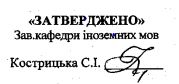 «01» вересня 2021 рокуГалузь знань05 Соціальні та поведінкові наукиСпеціальність052 ПолітологіяОсвітній рівеньБакалаврОсвітня програмаПолітологіяСтатусОбов’язковаЗагальний обсяг12 кредитів ЕСТS (360 годин (180+180)Форма підсумкового контролюІспитТермін викладання1, 2, 3, 4 чверть 2021-2022 н.р.; 5, 6, 7, 8 чверть 2022-2023 н.р.Мова викладанняАнглійська, німецька, французькаРН02   - Вільно спілкуватися державною та однією з іноземних мов усно і письмово у професійній діяльності.ШифрЗміст результатів навчання за освітньою програмоюШифр
(ДРН)Зміст дисциплінарних результатів навчання (ДРН)ШифрЗміст результатів навчання за освітньою програмоюШифр
(ДРН)Зміст дисциплінарних результатів навчання (ДРН)РН02Вільно спілкуватися державною та однією з іноземних мов усно і письмово у професійній діяльностіРН02.1-З3РН02.2-З3РН02.3-З3РН02.4-З3РН02.5-З3РН02.6-З3РН02.7-З3РН02.8-З3РН02.9-З3РН02.10-З3РН02.11-З3РН02.12-З3РН02.13-З3РН02.14-З3РН02.15-З3РН02.16-З3володіти базовою професійною іншомовною термінологією;вміти встановлювати і підтримувати комунікацію на знайомі теми, пов’язані з навчанням та фахом, висловлюючи свої особисті думки і погляди;вміти домовлятися про зустріч по телефону в ситуаціях, що виникають в академічному та професійному середовищах, за умови, що мова співрозмовника чітка і загальноприйнята;розуміти повідомлення: попередження, оголошення та інструкції в ситуаціях, пов’язаних з навчанням та майбутньою професією;вміти знаходити як загальну, так і специфічну інформацію на суспільно-політичні теми та/або теми навчання, ефективно використовуючи стратегії пошуку інформації відповідно до поставленого завдання;вміти відбирати та пояснювати графічну та текстову інформацію як візуальну підтримку презентації;вміти відповідати на питання та реагувати на коментарі стосовно змісту доповіді / презентації;розуміти і продукувати особисту формальну кореспонденцію (листи, електронні повідомлення тощо) ;знати граматичні структури, необхідні для розуміння і продукування широкого кола текстів в академічній та професійних сферах;писати іноземною мовою документи для участі у програмах обміну та/або для працевлаштування;розуміти стандартні процедури інтерв'ю: вміти відповідати на питання, виявляючи достатнє володіння лексикою, ставити відкриті запитання, доречно  використовувати  мовні засоби;Обговорювати власний  академічний та фаховий досвід, дотримуючись зрозумілих формулювань; Вміти обмінюватися інформацією, вилученою із різноманітних джерел, висловлювати судження з урахуванням особливостей соціокультурного контексту;Вміти аналізувати проблеми, типові для професійного середовища, пропонувати можливі варіанти рішень;Презентувати результати своєї роботи усно та письмово із застосуванням різних форм подачі інформації;Могти працювати над завданням, взаємодіючи з командою та автономно, користуючись відповідними мовними структурами.  Вид навчальних занятьОбсяг, годиниРозподіл за формами навчання, годиниРозподіл за формами навчання, годиниРозподіл за формами навчання, годиниРозподіл за формами навчання, годиниРозподіл за формами навчання, годиниРозподіл за формами навчання, годиниВид навчальних занятьОбсяг, годиниденнаденнавечірнявечірнязаочназаочнаВид навчальних занятьОбсяг, годиниаудиторні заняттясамостійна роботааудиторні заняттясамостійна роботааудиторні заняттясамостійна роботалекційні-------практичні360120240----лабораторні-------семінари-------РАЗОМ360120240----ШифриДРНВиди та тематика навчальних занятьВиди та тематика навчальних занятьОбсяг, годиниПРАКТИЧНІ ЗАНЯТТЯПРАКТИЧНІ ЗАНЯТТЯ60РН02-1РН02-2 РН02-3РН02-4РН02-51 Спілкування в соціальному та академічному середовищах.1 Спілкування в соціальному та академічному середовищах.14РН02-1РН02-2 РН02-3РН02-4РН02-5Знайомство. Вітання. Персональна інформація.Знайомство. Вітання. Персональна інформація.14РН02-1РН02-2 РН02-3РН02-4РН02-5Усний/писемний опис повсякденного життя та навчального досвіду.Усний/писемний опис повсякденного життя та навчального досвіду.14РН02-1РН02-2 РН02-3РН02-4РН02-5Читання інструкцій, повідомлень, оголошень, інструкцій тощо.Читання інструкцій, повідомлень, оголошень, інструкцій тощо.14РН02-1РН02-2 РН02-3РН02-4РН02-5Телефонні розмови. Узгодження зустрічей за телефоном.Телефонні розмови. Узгодження зустрічей за телефоном.14РН02-1РН02-2 РН02-3РН02-4РН02-5Обмін (усний або писемний) інформацією та обговорення новин.Обмін (усний або писемний) інформацією та обговорення новин.14РН02-1РН02-2 РН02-3РН02-4РН02-5Спілкування у соціальних мережах та віртуальному навчальному середовищі. Написання повідомлень.Спілкування у соціальних мережах та віртуальному навчальному середовищі. Написання повідомлень.14РН02-1РН02-5РН02-6РН02-72 Пошук, читання та обробка іншомовної інформації.2 Пошук, читання та обробка іншомовної інформації.12РН02-1РН02-5РН02-6РН02-7Особливості різних жанрів та типів професійної друкованої літератури та літератури на електронних носіях.Особливості різних жанрів та типів професійної друкованої літератури та літератури на електронних носіях.12РН02-1РН02-5РН02-6РН02-7Пошукове читання. Стратегії пошуку та підбору професійної інформації.Пошукове читання. Стратегії пошуку та підбору професійної інформації.12РН02-1РН02-5РН02-6РН02-7Переглядове читання фахових текстів на друкованих та електронних носіях за тематикою в галузі політології.Переглядове читання фахових текстів на друкованих та електронних носіях за тематикою в галузі політології.12РН02-1РН02-5РН02-6РН02-7Ознайомче читання професійної літератури.Ознайомче читання професійної літератури.12РН02-1РН02-5РН02-6РН02-7Інтерпретація візуальних засобів, що супроводжують текст (графіків, таблиць, схем, рисунків тощо).Інтерпретація візуальних засобів, що супроводжують текст (графіків, таблиць, схем, рисунків тощо).12РН02-1РН02-5РН02-6РН02-7Вивчаюче читання текстів з фаху. Вивчаюче читання текстів з фаху. 12РН02-1РН02-5РН02-6РН02-7Читання коротких текстів: інструкцій, повідомлень, оголошень, тощо.Читання коротких текстів: інструкцій, повідомлень, оголошень, тощо.12Контрольні заходи.Контрольні заходи.3 Презентування та обговорення інформації за темами навчання, вилученої з іншомовних джерел за фахом.3 Презентування та обговорення інформації за темами навчання, вилученої з іншомовних джерел за фахом.18РН02-1РН02-2РН02-5РН02-6РН02-7Особливості різних типів і форм презентацій. Планування презентації.Особливості різних типів і форм презентацій. Планування презентації.18РН02-1РН02-2РН02-5РН02-6РН02-7Структура презентації. Підготовка вступної частини презентації.Структура презентації. Підготовка вступної частини презентації.18РН02-1РН02-2РН02-5РН02-6РН02-7Відбір і розробка візуальних засобів презентації (слайдів, графіків, таблиць, схем, рисунків).Відбір і розробка візуальних засобів презентації (слайдів, графіків, таблиць, схем, рисунків).18РН02-1РН02-2РН02-5РН02-6РН02-7Підготовка текстової  частини презентації. Вербальна інтерпретація візуальних засобів, що супроводжують текст.Підготовка текстової  частини презентації. Вербальна інтерпретація візуальних засобів, що супроводжують текст.18РН02-1РН02-2РН02-5РН02-6РН02-7Підготовка виступу з текстом презентації із залученням невербальних засобів.Підготовка виступу з текстом презентації із залученням невербальних засобів.18РН02-1РН02-2РН02-5РН02-6РН02-7Виступ з презентацією за фаховою тематикою.Виступ з презентацією за фаховою тематикою.18РН02-1РН02-2РН02-5РН02-6РН02-7Обговорення презентації в режимі питання – відповідь, коментування. Участь у  дискусії.Обговорення презентації в режимі питання – відповідь, коментування. Участь у  дискусії.18РН02-8РН02-9РН02-10РН02-114. Письмове спілкування. Аплікаційна процедура.4. Письмове спілкування. Аплікаційна процедура.16РН02-8РН02-9РН02-10РН02-11Особливості писемної комунікації іноземними мовами: стиль: різновид стилів і жанрів текстів.Особливості писемної комунікації іноземними мовами: стиль: різновид стилів і жанрів текстів.16РН02-8РН02-9РН02-10РН02-11Основні етапи писемної діяльності: підготовка (мозковий штурм, складання карт мислення тощо), чернетка, редагування.Основні етапи писемної діяльності: підготовка (мозковий штурм, складання карт мислення тощо), чернетка, редагування.16РН02-8РН02-9РН02-10РН02-11Особливості написання академічного есе.Особливості написання академічного есе.16РН02-8РН02-9РН02-10РН02-11Формальне листування: різновид формальних листів, структура листа, функціональні зразки тощо.Формальне листування: різновид формальних листів, структура листа, функціональні зразки тощо.16РН02-8РН02-9РН02-10РН02-11Особливості написання супровідного і мотиваційного листів (для проходження академічного курсу за програмою обміну студентів).Особливості написання супровідного і мотиваційного листів (для проходження академічного курсу за програмою обміну студентів).16РН02-8РН02-9РН02-10РН02-11Самопрезентація під час співбесіди з використанням як вербальних, так і невербальних засобів комунікації.Самопрезентація під час співбесіди з використанням як вербальних, так і невербальних засобів комунікації.16РН02-8РН02-9РН02-10РН02-11Підведення підсумків за дисципліною.Підведення підсумків за дисципліною.16Контрольні заходи.Контрольні заходи.ПРАКТИЧНІ ЗАНЯТТЯПРАКТИЧНІ ЗАНЯТТЯ60САМОСТІЙНА РОБОТАСАМОСТІЙНА РОБОТАСАМОСТІЙНА РОБОТА120РАЗОМ за 1 курс РАЗОМ за 1 курс РАЗОМ за 1 курс 180РН02-1РН02-2РН02-10РН02-11РН02-12РН02-1РН02-2РН02-10РН02-11РН02-125 Спілкування в фахово-орієнтованій академічній та фаховій спільнотах.14РН02-1РН02-2РН02-10РН02-11РН02-12РН02-1РН02-2РН02-10РН02-11РН02-12Політична свідомість та культура. Самопрезентація.14РН02-1РН02-2РН02-10РН02-11РН02-12РН02-1РН02-2РН02-10РН02-11РН02-12Роль особи в політиці. Вираження згоди/незгоди, аргументація.14РН02-1РН02-2РН02-10РН02-11РН02-12РН02-1РН02-2РН02-10РН02-11РН02-12Політичні події та процеси. Вираження порівняння. 14РН02-1РН02-2РН02-10РН02-11РН02-12РН02-1РН02-2РН02-10РН02-11РН02-12 Елементи політичної організації суспільства. Вираження загальновідомої інформації. 14РН02-1РН02-2РН02-10РН02-11РН02-12РН02-1РН02-2РН02-10РН02-11РН02-12Вплив мас медіа на суспільство. Достовірність інформації. 14РН02-1РН02-2РН02-10РН02-11РН02-12РН02-1РН02-2РН02-10РН02-11РН02-12Факти та судження. Розмежування.14РН02-1РН02-2РН02-10РН02-11РН02-12РН02-1РН02-2РН02-10РН02-11РН02-12Обговорення політичних новин. Дискусія.146 Аналіз та опрацювання іншомовної інформації.12Технології критичного сприйняття тексту. Фактчекінг.12 Жанри та типи контенту фахово-орієнтованих медіа.12 Структура тексту. Роль структурних елементів.12Стратегії визначення теми та головної думки. 12Аналіз  відео презентацій. Висловлення оціночних суджень.12 Побудова оцінки та висновків.  Аргументація.12Контрольні заходиРН02-10РН02-10РН02-10РН02-10РН02-10РН02-10РН02-10РН02-10РН02-10РН02-107 Підготовка публічних виступів та презентацій. 18РН02-10РН02-10РН02-10РН02-10РН02-10РН02-10РН02-10РН02-10РН02-10РН02-10Мета презентації. Вибір типу і форми презентації.18РН02-10РН02-10РН02-10РН02-10РН02-10РН02-10РН02-10РН02-10РН02-10РН02-10Планування виступу. Відбір інформації. Перша чернетка. 18РН02-10РН02-10РН02-10РН02-10РН02-10РН02-10РН02-10РН02-10РН02-10РН02-10Реорганізація ідей. Редагування тексту.18РН02-10РН02-10РН02-10РН02-10РН02-10РН02-10РН02-10РН02-10РН02-10РН02-10Текстова складова слайдів. Відбір граматичних та лексичних одиниць.18РН02-10РН02-10РН02-10РН02-10РН02-10РН02-10РН02-10РН02-10РН02-10РН02-10Інтерпретація візуальної інформації.18РН02-10РН02-10РН02-10РН02-10РН02-10РН02-10РН02-10РН02-10РН02-10РН02-10Фінальна версія. Ключове повідомлення.18РН02-10РН02-10РН02-10РН02-10РН02-10РН02-10РН02-10РН02-10РН02-10РН02-10Особливості онлайн презентації. Регламент презентації.18РН02-10РН02-10РН02-10РН02-10РН02-10РН02-10РН02-10РН02-10РН02-10РН02-10Режим обговорення. Зворотній зв'язок. 18РН02-5РН02-7РН02-13РН02-15РН02-16РН02-5РН02-7РН02-13РН02-15РН02-168 Проектна робота з власного політологічного дослідження(профіль країни).16РН02-5РН02-7РН02-13РН02-15РН02-16РН02-5РН02-7РН02-13РН02-15РН02-16Формування команди, розподіл завдань.16РН02-5РН02-7РН02-13РН02-15РН02-16РН02-5РН02-7РН02-13РН02-15РН02-16 Відбір критеріїв. Збір даних.16РН02-5РН02-7РН02-13РН02-15РН02-16РН02-5РН02-7РН02-13РН02-15РН02-16Класифікація контенту за метою.16РН02-5РН02-7РН02-13РН02-15РН02-16РН02-5РН02-7РН02-13РН02-15РН02-16Обробка даних, статистична і візуальна інтерпретація.16РН02-5РН02-7РН02-13РН02-15РН02-16РН02-5РН02-7РН02-13РН02-15РН02-16Підготовка письмового звіту.16РН02-5РН02-7РН02-13РН02-15РН02-16РН02-5РН02-7РН02-13РН02-15РН02-16Презентація результатів проектної роботи.16РН02-5РН02-7РН02-13РН02-15РН02-16РН02-5РН02-7РН02-13РН02-15РН02-16Обговорення отриманих результатів, критичний аналіз.16РН02-5РН02-7РН02-13РН02-15РН02-16РН02-5РН02-7РН02-13РН02-15РН02-16Підведення підсумків. Підготовка до підсумкового контролю рівня засвоєння знань протягом курсу.16Контрольні заходи.САМОСТІЙНА РОБОТА120РАЗОМ за 2 курс 180ВСЬОГО360РейтинговаІнституційна90…100відмінно / Excellent74…89добре / Good60…73задовільно / Satisfactory0…59незадовільно / FailПОТОЧНИЙ КОНТРОЛЬПОТОЧНИЙ КОНТРОЛЬПОТОЧНИЙ КОНТРОЛЬПІДСУМКОВИЙ КОНТРОЛЬПІДСУМКОВИЙ КОНТРОЛЬнавчальне заняттязасоби діагностикипроцедуризасоби діагностикипроцедурипрактичніконтрольні завдання за кожною темоювиконання завдань під час практичних занятькомплексна контрольна робота (ККР)визначення середньозваженого результату поточних контролів;виконання KКР під час заліку (І семестр) та іспиту (ІІ семестр) практичніабо індивідуальне завданнявиконання завдань під час самостійної роботикомплексна контрольна робота (ККР)визначення середньозваженого результату поточних контролів;виконання KКР під час заліку (І семестр) та іспиту (ІІ семестр) Вимоги до знань, умінь/навичок, комунікації, відповідальності і автономіїПоказник оцінки Знання (лексико-граматичних структур, функцій та їх покажчиків)Знання (лексико-граматичних структур, функцій та їх покажчиків)Знання (лексико-граматичних структур, функцій та їх покажчиків)концептуальні наукові та практичні знання, критичне осмислення теорій, принципів, методів і понять у сфері професійної діяльності та/або навчанняВідповідь відмінна – правильна, обґрунтована, осмислена. Характеризує наявність:
- концептуальних знань;
- високого ступеню володіння станом питання;
- критичного осмислення основних теорій, принципів, методів і понять у навчанні та професійній діяльності95-100концептуальні наукові та практичні знання, критичне осмислення теорій, принципів, методів і понять у сфері професійної діяльності та/або навчанняВідповідь містить негрубі помилки або описки90-94концептуальні наукові та практичні знання, критичне осмислення теорій, принципів, методів і понять у сфері професійної діяльності та/або навчанняВідповідь правильна, але має певні неточності85-89концептуальні наукові та практичні знання, критичне осмислення теорій, принципів, методів і понять у сфері професійної діяльності та/або навчанняВідповідь правильна, але має певні неточності й недостатньо обґрунтована80-84концептуальні наукові та практичні знання, критичне осмислення теорій, принципів, методів і понять у сфері професійної діяльності та/або навчанняВідповідь правильна, але має певні неточності, недостатньо обґрунтована та осмислена 74-79концептуальні наукові та практичні знання, критичне осмислення теорій, принципів, методів і понять у сфері професійної діяльності та/або навчанняВідповідь фрагментарна70-73концептуальні наукові та практичні знання, критичне осмислення теорій, принципів, методів і понять у сфері професійної діяльності та/або навчанняВідповідь демонструє нечіткі уявлення студента про об'єкт вивчення65-69концептуальні наукові та практичні знання, критичне осмислення теорій, принципів, методів і понять у сфері професійної діяльності та/або навчанняРівень знань мінімально задовільний60-64концептуальні наукові та практичні знання, критичне осмислення теорій, принципів, методів і понять у сфері професійної діяльності та/або навчанняРівень знань незадовільний<60Уміння/навички (міждисциплінарні)Уміння/навички (міждисциплінарні)Уміння/навички (міждисциплінарні)поглиблені когнітивні та практичні уміння/навички, майстерність та інноваційність на рівні, необхідному для розв’язання складних спеціалізованих задач і практичних проблем у сфері професійної діяльності або навчанняВідповідь характеризує уміння:
- виявляти проблеми;
- формулювати гіпотези;
- розв'язувати проблеми;
- обирати адекватні методи та інструментальні засоби;
- збирати та логічно й зрозуміло інтерпретувати інформацію;
- використовувати інноваційні підходи до розв’язання завдання95-100поглиблені когнітивні та практичні уміння/навички, майстерність та інноваційність на рівні, необхідному для розв’язання складних спеціалізованих задач і практичних проблем у сфері професійної діяльності або навчанняВідповідь характеризує уміння застосовувати знання в практичній діяльності з негрубими помилками90-94поглиблені когнітивні та практичні уміння/навички, майстерність та інноваційність на рівні, необхідному для розв’язання складних спеціалізованих задач і практичних проблем у сфері професійної діяльності або навчанняВідповідь характеризує уміння застосовувати знання в практичній діяльності, але має певні неточності при реалізації однієї вимоги 85-89поглиблені когнітивні та практичні уміння/навички, майстерність та інноваційність на рівні, необхідному для розв’язання складних спеціалізованих задач і практичних проблем у сфері професійної діяльності або навчанняВідповідь характеризує уміння застосовувати знання в практичній діяльності, але має певні неточності при реалізації двох вимог80-84поглиблені когнітивні та практичні уміння/навички, майстерність та інноваційність на рівні, необхідному для розв’язання складних спеціалізованих задач і практичних проблем у сфері професійної діяльності або навчанняВідповідь характеризує уміння застосовувати знання в практичній діяльності, але має певні неточності при реалізації трьох вимог74-79поглиблені когнітивні та практичні уміння/навички, майстерність та інноваційність на рівні, необхідному для розв’язання складних спеціалізованих задач і практичних проблем у сфері професійної діяльності або навчанняВідповідь характеризує уміння застосовувати знання в практичній діяльності, але має певні неточності при реалізації чотирьох вимог70-73поглиблені когнітивні та практичні уміння/навички, майстерність та інноваційність на рівні, необхідному для розв’язання складних спеціалізованих задач і практичних проблем у сфері професійної діяльності або навчанняВідповідь характеризує уміння застосовувати знання в практичній діяльності при виконанні завдань за зразком65-69поглиблені когнітивні та практичні уміння/навички, майстерність та інноваційність на рівні, необхідному для розв’язання складних спеціалізованих задач і практичних проблем у сфері професійної діяльності або навчанняВідповідь характеризує застосовувати знання при виконанні завдань за зразком, але з неточностями60-64поглиблені когнітивні та практичні уміння/навички, майстерність та інноваційність на рівні, необхідному для розв’язання складних спеціалізованих задач і практичних проблем у сфері професійної діяльності або навчаннярівень умінь незадовільний<60КомунікаціяКомунікаціяКомунікаціядонесення до фахівців і нефахівців інформації, ідей, проблем, рішень, власного досвіду та аргументації;
збір, інтерпретація та застосування даних;
спілкування з професійних питань, у тому числі іноземною мовою, усно та письмовоВільне володіння проблематикою галузі.
Зрозумілість відповіді (доповіді). Мова:
- правильна;
- чиста;
- ясна;
- точна;
- логічна;
- виразна;
- лаконічна.
Комунікаційна стратегія:
- послідовний і несуперечливий розвиток думки;
- наявність логічних власних суджень;
- доречна аргументації та її відповідність відстоюваним положенням;
- правильна структура відповіді (доповіді);
- правильність відповідей на запитання;
- доречна техніка відповідей на запитання;
- здатність робити висновки та формулювати пропозиції95-100донесення до фахівців і нефахівців інформації, ідей, проблем, рішень, власного досвіду та аргументації;
збір, інтерпретація та застосування даних;
спілкування з професійних питань, у тому числі іноземною мовою, усно та письмовоДостатнє володіння проблематикою галузі з незначними хибами.
Достатня зрозумілість відповіді (доповіді) з незначними хибами.
Доречна комунікаційна стратегія з незначними хибами90-94донесення до фахівців і нефахівців інформації, ідей, проблем, рішень, власного досвіду та аргументації;
збір, інтерпретація та застосування даних;
спілкування з професійних питань, у тому числі іноземною мовою, усно та письмовоДобре володіння проблематикою галузі.
Добра зрозумілість відповіді (доповіді) та доречна комунікаційна стратегія (сумарно не реалізовано три вимоги)85-89донесення до фахівців і нефахівців інформації, ідей, проблем, рішень, власного досвіду та аргументації;
збір, інтерпретація та застосування даних;
спілкування з професійних питань, у тому числі іноземною мовою, усно та письмовоДобре володіння проблематикою галузі.
Добра зрозумілість відповіді (доповіді) та доречна комунікаційна стратегія (сумарно не реалізовано чотири вимоги)80-84донесення до фахівців і нефахівців інформації, ідей, проблем, рішень, власного досвіду та аргументації;
збір, інтерпретація та застосування даних;
спілкування з професійних питань, у тому числі іноземною мовою, усно та письмовоДобре володіння проблематикою галузі.
Добра зрозумілість відповіді (доповіді) та доречна комунікаційна стратегія (сумарно не реалізовано п’ять вимог)74-79донесення до фахівців і нефахівців інформації, ідей, проблем, рішень, власного досвіду та аргументації;
збір, інтерпретація та застосування даних;
спілкування з професійних питань, у тому числі іноземною мовою, усно та письмовоЗадовільне володіння проблематикою галузі.
Задовільна зрозумілість відповіді (доповіді) та доречна комунікаційна стратегія (сумарно не реалізовано сім вимог)70-73донесення до фахівців і нефахівців інформації, ідей, проблем, рішень, власного досвіду та аргументації;
збір, інтерпретація та застосування даних;
спілкування з професійних питань, у тому числі іноземною мовою, усно та письмовоЧасткове володіння проблематикою галузі.
Задовільна зрозумілість відповіді (доповіді) та комунікаційна стратегія з хибами (сумарно не реалізовано дев’ять вимог)65-69донесення до фахівців і нефахівців інформації, ідей, проблем, рішень, власного досвіду та аргументації;
збір, інтерпретація та застосування даних;
спілкування з професійних питань, у тому числі іноземною мовою, усно та письмовоФрагментарне володіння проблематикою галузі.
Задовільна зрозумілість відповіді (доповіді) та комунікаційна стратегія з хибами (сумарно не реалізовано 10 вимог)60-64донесення до фахівців і нефахівців інформації, ідей, проблем, рішень, власного досвіду та аргументації;
збір, інтерпретація та застосування даних;
спілкування з професійних питань, у тому числі іноземною мовою, усно та письмовоРівень комунікації незадовільний<60Відповідальність і автономіяВідповідальність і автономіяВідповідальність і автономіяуправління складною технічною або професійною діяльністю чи проектами;
спроможність нести відповідальність за вироблення та ухвалення рішень у непередбачуваних робочих та/або навчальних контекстах;
формування суджень, що враховують соціальні, наукові та етичні аспекти;
організація та керівництво професійним розвитком осіб та груп;
здатність продовжувати навчання із значним ступенем автономіїВідмінне володіння компетенціями менеджменту особистості, орієнтованих на:
1) управління комплексними проектами, що передбачає:
- дослідницький характер навчальної діяльності, позначена вмінням самостійно оцінювати різноманітні життєві ситуації, явища, факти, виявляти і відстоювати особисту позицію;
- здатність до роботи в команді;
- контроль власних дій;
2) відповідальність за прийняття рішень в непередбачуваних умовах, що включає:
- обґрунтування власних рішень положеннями нормативної бази галузевого та державного рівнів;
- самостійність під час виконання поставлених завдань;
- ініціативу в обговоренні проблем;
- відповідальність за взаємовідносини;
3) відповідальність за професійний розвиток окремих осіб та/або груп осіб, що передбачає:
- використання професійно-орієнтовних навичок; 
- використання доказів із самостійною і правильною аргументацією;
- володіння всіма видами навчальної діяльності;
4) здатність до подальшого навчання з високим рівнем автономності, що передбачає:
- ступінь володіння фундаментальними знаннями; 
- самостійність оцінних суджень;
- високий рівень сформованості загальнонавчальних умінь і навичок;
- самостійний пошук та аналіз джерел інформації95-100управління складною технічною або професійною діяльністю чи проектами;
спроможність нести відповідальність за вироблення та ухвалення рішень у непередбачуваних робочих та/або навчальних контекстах;
формування суджень, що враховують соціальні, наукові та етичні аспекти;
організація та керівництво професійним розвитком осіб та груп;
здатність продовжувати навчання із значним ступенем автономіїУпевнене володіння компетенціями менеджменту особистості (не реалізовано дві вимоги)90-94управління складною технічною або професійною діяльністю чи проектами;
спроможність нести відповідальність за вироблення та ухвалення рішень у непередбачуваних робочих та/або навчальних контекстах;
формування суджень, що враховують соціальні, наукові та етичні аспекти;
організація та керівництво професійним розвитком осіб та груп;
здатність продовжувати навчання із значним ступенем автономіїДобре володіння компетенціями менеджменту особистості (не реалізовано три вимоги)85-89управління складною технічною або професійною діяльністю чи проектами;
спроможність нести відповідальність за вироблення та ухвалення рішень у непередбачуваних робочих та/або навчальних контекстах;
формування суджень, що враховують соціальні, наукові та етичні аспекти;
організація та керівництво професійним розвитком осіб та груп;
здатність продовжувати навчання із значним ступенем автономіїДобре володіння компетенціями менеджменту особистості (не реалізовано чотири вимоги)80-84управління складною технічною або професійною діяльністю чи проектами;
спроможність нести відповідальність за вироблення та ухвалення рішень у непередбачуваних робочих та/або навчальних контекстах;
формування суджень, що враховують соціальні, наукові та етичні аспекти;
організація та керівництво професійним розвитком осіб та груп;
здатність продовжувати навчання із значним ступенем автономіїДобре володіння компетенціями менеджменту особистості (не реалізовано шість вимог)74-79управління складною технічною або професійною діяльністю чи проектами;
спроможність нести відповідальність за вироблення та ухвалення рішень у непередбачуваних робочих та/або навчальних контекстах;
формування суджень, що враховують соціальні, наукові та етичні аспекти;
організація та керівництво професійним розвитком осіб та груп;
здатність продовжувати навчання із значним ступенем автономіїЗадовільне володіння компетенціями менеджменту особистості (не реалізовано сім вимог)70-73управління складною технічною або професійною діяльністю чи проектами;
спроможність нести відповідальність за вироблення та ухвалення рішень у непередбачуваних робочих та/або навчальних контекстах;
формування суджень, що враховують соціальні, наукові та етичні аспекти;
організація та керівництво професійним розвитком осіб та груп;
здатність продовжувати навчання із значним ступенем автономіїЗадовільне володіння компетенціями менеджменту особистості (не реалізовано вісім вимог)65-69управління складною технічною або професійною діяльністю чи проектами;
спроможність нести відповідальність за вироблення та ухвалення рішень у непередбачуваних робочих та/або навчальних контекстах;
формування суджень, що враховують соціальні, наукові та етичні аспекти;
організація та керівництво професійним розвитком осіб та груп;
здатність продовжувати навчання із значним ступенем автономіїРівень автономності та відповідальності фрагментарний60-64управління складною технічною або професійною діяльністю чи проектами;
спроможність нести відповідальність за вироблення та ухвалення рішень у непередбачуваних робочих та/або навчальних контекстах;
формування суджень, що враховують соціальні, наукові та етичні аспекти;
організація та керівництво професійним розвитком осіб та груп;
здатність продовжувати навчання із значним ступенем автономіїРівень автономності та відповідальності незадовільний<60